Møtet ble avholdt digitalt på Pexip fra kl. 17.00 – 20.00 onsdag 2. desember.                                   Til behandling forelå følgende saker:RSak 69/20	Protokoll til godkjenning - Regionstyreprotokoll 6-2020 (19. Okt.)RSak 70/20	Regnskap for 3.kvartal og eventuelt senere statusRSak 71/20 	Oversikt over hva NHF har fått i refusjon pga. sykemeldinger 2020RSak 72/20	Dato for årsmøtet i NHF Øst og datoer for styremøter fram til årsmøtetRSak 73/20	Aktiviteter på FN-dagen 3.desember 2020RSak 74/20	Kursaktiviteter 2021RSak 75/20	Strategi for arbeidet fram mot NHFs Landsmøte 4 og 5. juni 2021 (Gjennomføres digitalt)RSak 76/20	Administrasjon etter 1.januar 2021RSak 77/20	Status for inntektsbringende tiltakRSak 78/20	Julekort til medlemmeneRSak 79/20	Ungdomsarbeidet i VikenRSak 80/20	Eventuelt  RSak 69/20	Protokoll til godkjenning - Regionstyreprotokoll 6-2020 (19. Okt.)Vedtak:	Regionstyreprotokoll nr. 6/20 ble godkjent. RSak 70/20	Regnskap for 3.kvartal og eventuelt senere statusVedtak:	Tatt til orientering.  RSak 71/20 	Oversikt over hva NHF har fått i refusjon pga. sykemeldinger 2020Vedtak:	Fått foreløpige tall fra Hanne og dette er tatt til orientering.  RSak 72/20	Dato for årsmøtet i NHF Øst og datoer for styremøter fram til årsmøtetVedtak:	Styret ble enige om følgende tidspunkter: 	11.02.21: Styremøte	17.03.21: Styremøte 	17.04.21: Årsmøte	Styret håper regnskap og årsmelding er på plass før første styremøte. Hvordan de første styremøtene blir organisert er avhengig av smittesituasjonen i Østfold/Akershus. RSak 73/20	Aktiviteter på FN-dagen 3.desember 2020	Pga. koronasituasjonen blir det en annerledes markering i år. NHF sentralt står i front for en stor digital markering, i NHF Øst blir 3. desember markert i Fredrikstad og Lørenskog. Under parolen «Alle skal med» tar rådet for funksjonshemmede, NHF og SAFO et oppgjør med dårlige ord og holdninger ved å stå på stand, arrangere fakkeltog og ha appeller med sentrale personer foran rådhuset. På Lørenskog blir det grilling og brenning av dårlige ord og holdninger, samt et videobidrag som deles digitalt både i Øst og sentralt. Vedtak:	Tatt til orientering. RSak 74/20	Kursaktiviteter 2021	Kursplanen for 2021 ser annerledes ut enn tidligere år. Dette er fordi det nå er en del kurs som er dagskurs. Kursene marker med «O» står for overnatting og kursene markert med «D» står for dagskurs. Ferie og fritid-kurset blir lagt til kursplanen, kan passe å ha i forkant av sommerferien. 	Innspill til nye kurs:Datakurs Bufdir-kurs: Rådsarbeid og CRPD Organisasjonskurs for lokallagsledere Vedtak:	Soraya lager oppdatert oppsett, og kursplanen sendes ut til lokallag med invitasjon til innspill på hva slags kurs de ønsker, og med info om at det er mulig å søke tilskudd hos AOF for å arrangere kurs. RSak 75/20	Strategi for arbeidet fram mot NHFs Landsmøte 4 og 5. juni 2021 (Gjennomføres digitalt)Her fikk styret en rask orientering om lederkonferansen, og det ble foreslått å ha to forberedende styremøter før 4. februar for å ta stilling til innspill til saker som kommer fra lokallagene (ref. infobrev med varsel om landsmøte 2021 og frist for saksforslag).Vedtak:		     Styret kom frem til følgende: Forslag til saker for landsmøtet 2021: Styret ønsker å gå foran og komme med viktige innspill når det gjelder organisasjons- og økonomidebatten. Innspillene vil baseres på at Øst mener at NHF må ha økonomisk selvstendige regioner, vurdere sammenslåing av regionene, jobbe frem større fellesskap på tvers av kommunegrenser, fordele ansvar til tillitsvalgte m.m. Ragnhild, Sverre og Arild vil lage ramme og sende dette til styret for innspill og godkjenning. Fysisk samling for Øst-delegasjonen: Styret ønsker å samle landsmøtedelegasjonen fysisk for å følge landsmøtet 2021. Dette kan kombineres med en feiring av at NHF fyller 90 år. Tilbakemeldinger til NHF vedrørende NHFs landsmøte 2021: I tillegg sender Sverre et utkast til gjennomgang av styret og administrasjonen med innspill til sentralstyret om organiseringen av landsmøtet (ref. reise spørsmål under lederkonferansen 27-28.nov.). RSak 76/20	Administrasjon etter 1.januar 2021	Lite nytt å melde. Sentralstyret i NHFU er i gang med ansettelsesprosessen for lederstillingen deres og vi må avvente resultatet der. Styret er enige om at de ønsker to fulle stillinger med tanke på å ivareta viktige arbeidsoppgaver i Øst. Vedtak:	Tatt til orientering. RSak 77/20	Status for inntektsbringende tiltak	Øst har ikke fått tilbakemelding fra FN-sambandet, og trenger en dugnad for å se på andre potensielle inntektsbringende tiltak. Et forslag er å se på annonsemuligheter i resten av Viken. Nå som NHF Oslo legger ned Quarten, kan det åpne seg et marked som har en aktiv interesse hos oss. Samtidig burde dette sammenlignes med effekten av å være tilstede på andre typer sosiale medier og verdien av å legge inn ressurser på å være synlig på nye aktuelle arenaer. Vedtak:	Tatt til orientering. RSak 78/20	Julekort til medlemmene	Julekortene er ferdige og klare for å sendes ut. Styret vurderer om det er flere støttespillere vi kan sende julekortet til digitalt og videreformidler i så tilfelle kontaktinfo til Soraya for utsending. Vedtak:	Tatt til orientering.RSak 79/20	Ungdomsarbeidet i Viken	Julebordet til NHFU Øst har blitt avlyst pga. en oppblussing av smitte i Østfold. Styret må jobbe frem gode rutiner for å melde ifra om endringer i arrangementer, her brukes facebook aktivt, men for de som ikke følger må det også komme info gjennom andre kanaler, som epost. Styremøtene går som vanlig, digitalt. NHFU hadde sitt landsmøtet 6-8. november og her ble Gabriel Wilhelmsen Hoff valgt til første nestleder, og NHFU Øst bidrar dermed godt inn i det sentrale arbeidet i NHFU. Marie Iversen Bjørn har deltatt aktivt i arbeidet med å sette psykisk helse på dagsorden i NHFU og var med på å markere verdensdagen for psykisk helse 10. oktober. Styret forsetter sine digitale quizer, som er populære og når ungdom også utenfor Øst. Hilde Sofie har sagt ja til å bli kontaktperson for Ung Voksen-nettverket i Øst, noe som er positivt for utviklingen av dette nettverket i vår egen region. RSak 80/20	Eventuelt  Orientering om prosjekter: Det rapporteres nå på prosjekter som ble gjennomført i 2019. Vi har fått avslag på DAM Express-søknadene: Det var til et frokostwebinar om Hatprat og FN-dagen 3. desember. Administrasjonen ser på muligheten for å legge til håndtering av nettmobbing under paraplyen psykisk helse og Helse Sør-Øst midler. Orientering om SAFO-konferanse: Flere av regionene rapporterer at de syns det er mye arbeid med SAFO og at det er vanskelig å finne tid nok til å prioritere dette arbeidet. Ressursmessig står det flere steder dårlig til med både økonomien og ansattressurser. Det er behov for å se nærmere på ansvarsdelingen mellom ansatte og tillitsvalgte og hvor skillet går i forhold til de arbeidsoppgavene som gjøres, kan tillitsvalgte ta på seg mer ansvar? Hanne er kontaktperson og skal sende ut et forslag til ny samarbeidsavtale innen 15. desember. Orientering om rådsarbeidet i Viken: -  Tilskudd til funksjonshemmedes organisasjoner: Har begynt å se på handlingsplan og budsjett for 2021. Et viktig punkt er hva som skjer med de gamle tilskuddsordningene, det har fortsatt ikke kommet noen nye kriterier og rådet har derfor utfordret ansvarlige i Viken på dette. I 2020 var det den gamle modellen som gjaldt, men vi kan ikke leve på overgangsordninger for lenge. Åse Jacobsen reiste spørsmålet om hvordan SAFO og TVB påvirkes, her påpekes det at SAFO har mange færre medlemmer enn FFO som paraply, og at midler som tildeles de nå er gått over til Viken. Det spås at vi vil få det samme som i år neste år, men det er signaler fra Viken om at SAFO vil få noen endringer. Et innspill til Viken kan være å se på aktivitetsnivå i tillegg til medlemstall.  - NFU: NFU jobber godt med ombud for barn og unge. De har et aktivt rådsmedlem som sender inn innspill på vegne av rådet, og ungdomsrådet i Viken følger opp sammen med vårt rådsmedlem. Dette er godt eksempel på hvordan man kan jobbe, og det bør ses nærmere på hvordan man kan utvikle og øke dialog/samarbeid med ombud. - Samarbeid med arbeidslivet i Viken: Arbeidslivsbedrifter har bedt om dialog med rådet for å få hjelp til å se nærmere på vilkår for vernede bedrifter og arbeid og inkludering. - Strategi og handlingsplan UU: Planen skal endelig opp til behandling i fylkestinget. Denne bygger på tre bærebjelker: FNs bærekraftsmål, generasjonsperspektivet (leve hele livet) og universell utforming. Dette har rådet tro på at går igjennom og vil sette viktige premisser for inkludering. Rådet har her vært tydelige på at vi ikke bare må ha en strategi og handlingsplan, men at dette må forankres i økonomiplan fra år til år, og at dette må kunne evalueres i etterkant (Hva har skjedd, hvordan har det virket?). Viken er lydhør for hva rådet mener. - TT-ordningens grunnbeløp for dårlig i de tre gamle fylkene: Buskerud, Østfold og Akershus: Den nye ordningen vil på papiret se bra ut og vil slå bra ut for de som får statstilskudd i tillegg, men beløpet vil også halveres for andre. Rådet synes dette er alvorlig, og ga tydelig beskjed til politikere om hvor katastrofalt lave disse rammene er nå. Fylkeskommunene har sagt at det er de gamle midlene som gjelder inntil videre. - Rådet søker utover: Rådet i Viken ønsker å etablere et samarbeid med Oslo og tilsvarende organisasjoner rundt saker som gjelder kollektivtrafikken. Moss kommune og BPA: Moss kommune har lagt ut høring om arbeidsgiveransvaret i Moss kommune, NHF Moss og Omegn, HBF Østfold og SAFO Øst har sendt høringssvar. Etter innspill innrømmer kommunen at de ikke har nok kunnskap, og har dermed bestemt at behandlingen skal utsettes. 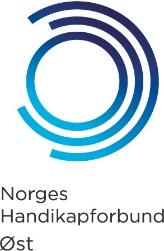 Regionstyret i NHF ØstRegionstyret i NHF ØstRegionstyreprotokollRegionstyreprotokollDato:Sted:2. Desember 2020Pexip: https://pexip.me/meet/80314279/ Tilstede fra regionstyret:Regionleder Arild Karsen 1. Nestleder Sverre Bergenholdt2. Nestleder Styremedlem Ragnhild Skovly HartviksenStyremedlem Elisabeth WollebekStyremedlem Hilde Sofie Nilsson Styremedlem Saad Al-Jaderi  Styremedlem  Ken Jackson    Runar Tønnesen (1. Vara)Vibeke Otterlei Nervik (2. Vara)Dagfinn Glad (3. Vara) Maren Huseby (NHFU Øst)Regionleder Arild Karsen 1. Nestleder Sverre Bergenholdt2. Nestleder Styremedlem Ragnhild Skovly HartviksenStyremedlem Elisabeth WollebekStyremedlem Hilde Sofie Nilsson Styremedlem Saad Al-Jaderi  Styremedlem  Ken Jackson    Runar Tønnesen (1. Vara)Vibeke Otterlei Nervik (2. Vara)Dagfinn Glad (3. Vara) Maren Huseby (NHFU Øst)Tilstede fra administrasjonen:Soraya Baker  Soraya Baker  Forfall: